TFCPHYSICS 91F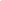 Lab 4Lab 4 - Hooke's LawPart 1: Validating Hooke’s LawTable 1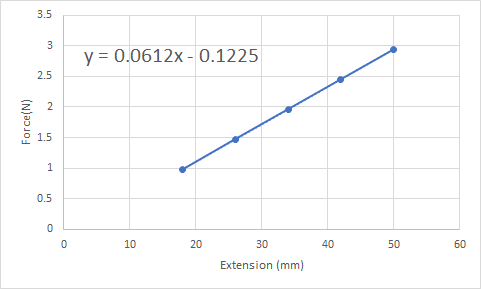 f)the spring constant =  0.0612g) applied force v/s extension is  a straight linePart 2: Determining Unknown MassesFollowing the steps in part 1, place the red mass on the spring and determine the extension .Repeat the procedure 3 times and list the values as shown in the box below.Follow the same procedure for blue mass as wellUsing the value of k from part 1 in the equation ,= 0.0612For red mass,                                        m * g = 0.0612 * 62                                                     m =     (0.0612 * 62) / 9.8red mass = 387.183gFor red mass,                                        m * g = 0.0612 * 39                                                     m =     (0.0612 * 39) / 9.8blue mass =243.551gPart 3: Determining Unknown Value of Gravity= 0.0612unknown  =Part 4: Analysing Systems of SpringsTwo Springs in ParallelTable 2d) F = kxFtotal = k1 x + k2 x           = (k1 + k2)xTwo Springs in SeriesTable 3h)   F = kxFtotal =(k1k2)/(k1+k2) x Student 3 has correct modelMass added (g)Weight (N)Extension (mm)100g0.9818150g1.4726200g1.9634250g2.4542300g2.9450Mass added (g)Extension (mm)red626262blue393939Mass added (g)Extension (mm)Unknown                 300g7214.68 387.183g8914.067243.551g5614.07 ( (F (N)Extension (m)Total  (200200100 N0.250400200400100 N0.167598.802400600100 N0.1001000200600100 N0.125800 ( (F (N)Extension (m)Total  (400400100 N0.500200.00200400100 N0.750133.33600400100 N0.417239.81200600100 N0.667149.93